П О М Ш У Ö МР Е Ш Е Н И ЕО согласовании МБУ «МКО «Меридиан» предоставления имущества муниципального образования муниципального района «Печора»в безвозмездное пользование МБУ «Печорская межпоселенческая централизованная библиотечная система»Руководствуясь статьей 26 Устава муниципального образования муниципального района «Печора», Совет муниципального района «Печора»           р е ш и л:1. Согласовать муниципальному бюджетному учреждению «МКО «Меридиан» предоставление муниципальному бюджетному учреждению «Печорская межпоселенческая централизованная библиотечная система» в безвозмездное пользование муниципальное имущество – помещения №№ 12,13 общей площадью 40 кв. м. в здании, расположенном по адресу: Республика Коми, г. Печора, п. Озерный, ул. Центральная, д. 31, для организации библиотечной деятельности библиотеки № 15. 2. Муниципальному бюджетному учреждению МКО «Меридиан» (В.В. Танцева) заключить договор безвозмездного пользования с муниципальным бюджетным учреждением «Печорская межпоселенческая централизованная библиотечная система» в соответствии с действующим законодательством.3. Контроль за выполнением настоящего решения возложить на постоянную комиссию Совета муниципального района «Печора» по законности и депутатской этике (Неронов А.Н.).4. Настоящее решение вступает в силу со дня его принятия.  Глава муниципального района «Печора» -руководитель администрации                                                                          В.А. Серовг. Печора19 сентября 2023 года№ 7-26/333«ПЕЧОРА»  МУНИЦИПАЛЬНÖЙ РАЙОНСАСÖВЕТ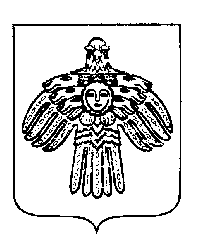 СОВЕТ МУНИЦИПАЛЬНОГО РАЙОНА «ПЕЧОРА»